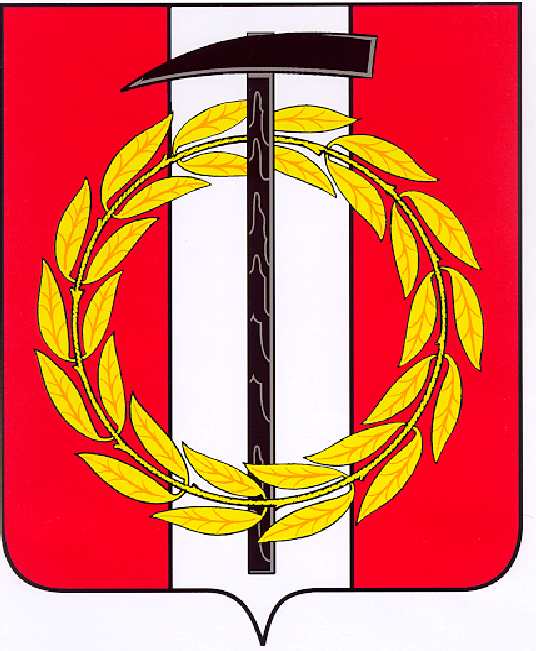 Собрание депутатов Копейского городского округаЧелябинской областиРЕШЕНИЕот 22.12.2021 № 341О назначении собрания граждан в целяхрассмотрения и обсуждения вопросоввнесения инициативного проекта «Благоустройстводворовой территории пр. Славы 25 и 25А»В соответствии с решением Собрания депутатов Копейского городского округа от 27.01.2021 № 102-МО «Об утверждении Порядка проведения собрания или конференций граждан на территории Копейского городского округа в целях рассмотрения инициативных проектов», рассмотрев обращение инициатора проекта Чиркиной А.Н. от 08.12.2021,Собрание депутатов Копейского городского округа Челябинской областиРЕШАЕТ:      1. Назначить собрание граждан в целях рассмотрения и обсуждения вопросов внесения инициативного проекта:       1) дата, время, место проведения собрания граждан: 02 января 2022 года в 14.00 час. по адресу: г. Копейск, пр. Славы, д.25А (дворовая территория);       2) наименование инициативного проекта: «Благоустройство дворовой территории пр. Славы 25 и 25А»;       3) способ проведения собрания граждан: очный.       2. Поручить Чиркиной Алефтине Николаевне:       1) заблаговременно, но не менее чем за 7 дней до проведения собрания по рассмотрению и обсуждению вопроса внесения инициативного проекта, известить граждан о времени и месте  проведения собрания и вопросах, выносимых на обсуждение;       2) принять меры по обеспечению общественного порядка и санитарных норм при проведении собрания граждан.            3. Контроль исполнения настоящего решения возложить на постоянную комиссию Собрания депутатов Копейского городского округа  по организационным, правовым и общественно-политическим вопросам       4. Настоящее решение вступает в силу со дня принятия.Председатель Собрания депутатов                                           Копейского городского округа                                                              Е.К.  Гиске                                                                 